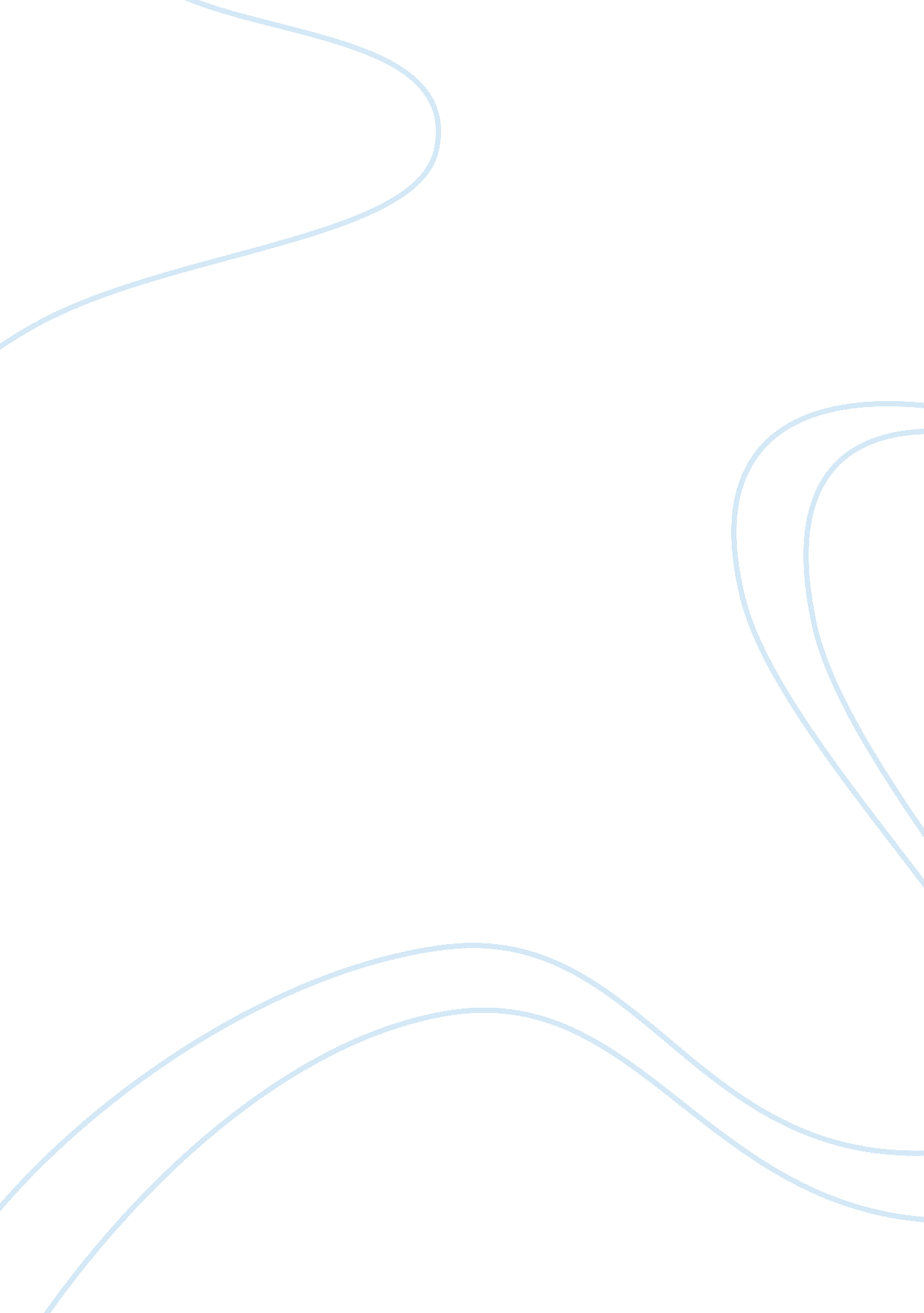 A critical analysis on organizations commerce essayBusiness, Industries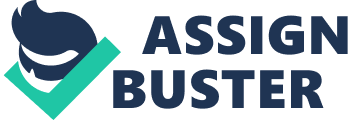 A critical analysis on organisations i. e. Parcel-force ( I have selected it due to my personal experience and influence ) and BG Group ( a FTSE 100 company ) is presented in conformity to the appropriate operational model in direction of undertakings. Analysis are established under the acute facets of operations direction in which facts like client orientation and demands and the organisations ‘ reactivity to those demands are highlighted. Parcel-force and BG group are analysed on the footing of assorted constructs and models including Supply concatenation direction, Total Quality Management ( TQM ) , Six sigma, Statistical attack, Process design, Job design, Process function, Layout planning, Systems thought and Capacity planning. A critical analysis on the construction of both the organisations is provided which chiefly entails the similarities and differences on their several procedures and operations. Company Snapshot Parcel-force Worldwide is a trading name of Royal Mail Group Ltd. Parcel-force Worldwide provides express package bringing services for concerns and consumers. It is a British company supplying a steadfast nexus between concerns and the international markets for over 14 old ages. Its services include messengers and logistics. For the efficient aggregation and bringing system, the company has two operational hubs in Coventry. One handles the operations in the UK and the other grips packages for international bringings. Merchandises and Servicess Merchandises and services of Parcel-force include the chief streamline mail within the UK every bit good as in the remainder of the universe. Second, it offers an drawn-out package bringing system in the Europe with the name of GLS ( General Logistic System ) and it is estimated that it delivers around 1 million packages across 34 states in Europe. Furthermore, its world-wide operations are carried out at a huge coaction with its spouses. ( Parcelforce, About us, 2010 ) Customers Parcel-force Worldwide has over 30, 000 concern clients in the UK. It handles 200, 000 packages a twenty-four hours. Parcel-force strives to supply its clients with hassle free bringing of their goods and mail. The chief clients of Parcel-force are general populace for their twenty-four hours to twenty-four hours postal and mail demands every bit good as concern to concern clients. It maintains a web of station offices which generate immense volumes of mail and packages to be delivered in the mainland UK and worldwide. Customer service is an of import portion of its scheme ; it by and large makes its communicating between client and itself clear. A client can track its package, receive speedy responses to questions and packages can be picked up truly rapidly. Account clients, running big, medium and little endeavors besides form a major client base of Parcel-force, for case ASDA shops signed a contract for their George trade name to utilize Parcel-force service for logistics likewise, and British Gas besides maintains running contracts with Parcel-force. ( hypertext transfer protocol: //www. thetimes100. co. uk/downloads/parcelforce/parcelforce_13_full. pdf ) Company Snapshot BG Group is one of the major participants in the planetary energy market. Apart from supplying gas and electricity to families and industry, the company besides install and keep cardinal warming and gas contraptions to places throughout the universe. BG Group is a turning concern with apparatuss inA more than 25A states over five continents. BG Group is a publically listed company on the London ; New York Stock Exchanges and is a constituent of the FTSE 100 index. ( Profile, 2010 ) Merchandises and Servicess Headquartered in the UK, the company has a proud history in all facets of the energy sector, peculiarly natural gas, where it has experience across the full gas concatenation. • Exploration and Production, Liquefied Natural Gas, Transmission and distribution, and Power Generation. Customers The BG group sells its merchandises to assorted constructions. These comprise of families, retail gas providers and electricity bring forthing corporations. Furthermore, it ‘ s besides looking frontward to get down its ain electricity bring forthing undertakings. BG group has a planetary presence with around 60 % of its undertakings outside UK. The chief clients are household, electricity, gas and bi-fuel that is, both electricity and gas clients. However, BG Group besides deals with concern to concern clients. These chiefly comprise big, medium and little industries. There ‘ s a reasonably slender client base for boiler supply and energy efficiency advice. Selling Scheme In the British market, Parcel-force is the market leader in footings of market laterality but while sing the international market, it lies among the market rivals. Its world-wide rivals include FedEx and DHL etc. Its worldwide networking and outreach is worsening due to the greater stretch of competition distributing to assorted geographic parts Contrary to that, BG Group is entirely a rival if the whole European market is taken into history. Though it has stolen a all right figure of clients from rivals through promotional activities and market presence, it still needs to turn more to go the market leader. Under the invention schemes head, new merchandise development and current concern invention plays portion. Both the organisations are close followings of its rivals. Parcel-force is a subordinate of Royal Mail-which is the existent innovator, but it purely is a follower of its rivals. Market Cleavage Before sectioning the market, one must place its trade name in the market. After positioning, an organisation must choose the mark market it wants to provide to specifically. Parcel-force, dispatches mail and sends parcel all over the universe but it has segmented its market to C2C. This represents clients directing gifts to clients. Other countries include despatching of educational and confidential paperss all over the universe. It besides caters to some lasting B2B clients like ASDA and TESCO. BG group focuses mostly on B2B clients. This means that it chiefly supplies its merchandise to the concerns. But it besides provides services to the domestic degree. Merchandise Differentiation Most companies runing in the express package bringing market offer similar services. Parcel-force Worldwide remains competitory by distinguishing itself in other ways. The concern has developed a alone merchandising proposition based on high-quality client service. It is hence created two separate merchandises – Global Express for the pressing class and Global Priority for the deferred or average velocity market. This enabled clients to clearly pick out which merchandise suited their demand. BG group differentiates itself through supply of assorted types of energy resources to concerns every bit good as places. These include Natural Gas and Electricity chiefly. Cost Leadership Parcel-force is a cost leader in the industry by agencies of efficiency, size of the organisation and graduated table of service production. Parcel-force differentiates through lead in pricing competition and assorted properties of merchandises and client friendly services it offers. Parcel-force Worldwide has differentiated its merchandises by offering services that offer a balance and pick between velocity and value for money. Its express service leads on velocity ; its non-urgent merchandise leads on monetary value. This clearly sets Parcel-force Worldwide as the monetary value leader in the non-urgent sector. BG group on the other manus, maintain its costs by the usage of it dickering power as a supplier/producer. There is an oligopoly in the energy sector so the monetary values are reasonably much already set but they diversify by maintaining their production costs low. Organizations compete in the market with one or more of the undermentioned competitory precedences: Cost Value Predominantly, most makers are concerned with the cost of production or running the concern. Main classs comprise of production cost, rewards, capacity use and stock list control. BG Group has adopted many ways to cut its production costs such as promotion in engineering and betterment in supply concatenation direction. BG Group made a scheme to make a sound, cost-efficient substructure that will assist the company against the current and future demands of an evolving concern. Parcel-force has activated many regional aggregation Centres and hubs to minimise the costs of aggregation and dispatching. This will assist the company to cut the transit cost and understate the clip span every bit good. Quality Value Different organisations have different definitions of quality. Like service sector focuses on the quality of service and fabrication sector focuses on merchandise quality. Parcel-force believes in transporting the packages and gifts in the same status they were received and returning them back if non delivered. BG group concentrates on the quality of fuel it provides to its clients through following proper steps in bring forthing value. BG Group specialises in gas and has the accomplishments to vie anyplace along the gas value-chain, from reservoir to burner-tip. The basiss of the Group ‘ s competitory advantage are a deep apprehension of gas markets, the accomplishments and experience to put throughout the concatenation, and a focal point on undertaking bringing. These enable the Group to react fleetly to market tendencies, aiming investings where value can be created. Delivery Time Value On clip bringing and the ability to present goods and/or services in the promised agenda is an of import portion of any organisations unity and image. BG group has a huge bringing system. It has ever provided its clients with the promised value and has ne’er shed its burden to do the clients suffer. Parcel-force ‘ s primary focal point relies on presenting the goods and packages in clip and to the right receiving system. And for this intent it has proper work force and vehicles. Parcel-force Worldwide has developed a USP, this has allowed Parcel-force to be recognised and offer something excess compared to its rivals. The client will cognize precisely when the package will get at its finish. Parcel-force uses a more decentralized attack to direction so that determinations are made more regionally and the determination devising procedure is made rapidly and more relevantly to each country. It besides motivated employees and therefore more productiveness and efficiency. 